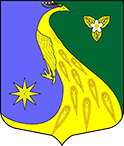 ЛЕНИНГРАДСКАЯ ОБЛАСТЬЛУЖСКИЙ МУНИЦИПАЛЬНЫЙ РАЙОНАДМИНИСТРАЦИЯ СКРЕБЛОВСКОГО СЕЛЬСКОГО ПОСЕЛЕНИЯПОСТАНОВЛЕНИЕОт 30 июня 2021 года                                № 210В целях повышение уровня и качества жизни населения на основе развития социальной инфраструктуры и инженерного обустройства населенных пунктов, расположенных на территории Скребловского сельского поселения,  в соответствии с постановлением Правительства Ленинградской области от 27.12.2019 № 636 «О государственной программе Ленинградской области «Комплексное развитие сельских территорий Ленинградской области», порядком разработки, реализации и оценки эффективности муниципальных программ Скребловского сельского поселения Лужского муниципального района Ленинградской области, утвержденным постановлением администрации от 28.02.2018 № 80, администрация Скребловского сельского поселения Лужского муниципального района  Ленинградской области ПОСТАНОВЛЯЕТ:	1. Утвердить прилагаемую муниципальную программу «Комплексное развитие территории Скребловского сельского поселения».2. Настоящее постановление вступает в силу со дня официального опубликования. 3. Контроль за исполнением постановления оставляю за собой.И.о. главы администрацииСкребловского сельского поселения                                                  С.В. КостеринРазослано: прокуратура, контрольно-счетная палата Лужского муниципального районаОб утверждении муниципальной программы «Комплексное развитие территории Скребловского сельского поселения» 